Provider: Panel Specialists, Inc.	Length: 1 HourAIA Course Number: IPS09A-1	Credits: 1 AIA HSW CE Hour Course Title: Performance Art: Wall Panel Systems for Contemporary InteriorsDescriptionThe following presentation will provide a panoramic view of interior wall panel systems (WPS), differentiate fact from fiction regarding functional and aesthetic characteristics, explore the diversity of products used to create them, and discuss the primary reasons wall panel systems are a malleable finish solution for the dynamic contemporary interior landscape.Learning ObjectivesBy completing this course the design professional will be able to:Identify the basic components of an interior wall panel system, and relevant performance and design characteristicsExplore with ease the different component options and combinations that affect the performance and aesthetic features of a typical WPSDiscern the appropriate assemblies for specific interior requirements and conditionsEvaluate the Product’s potential value as a versatile interior design solution for projects in multiple markets, building types, and budgets.Method of DeliveryThe course is offered to design professionals in a lunch and learn classroom setting. The courseis presented in PowerPoint.Cost to ParticipantsThe course is sponsored by the manufacturer and is therefore offered to designers at no cost.For more information or to schedule, please contactAlan Farhaafarha@panelspec.com 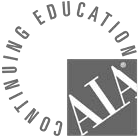 The American Institute of Architects (AIA) 
Continuing Education SystemPSI Registered Provider Program Summary Handout